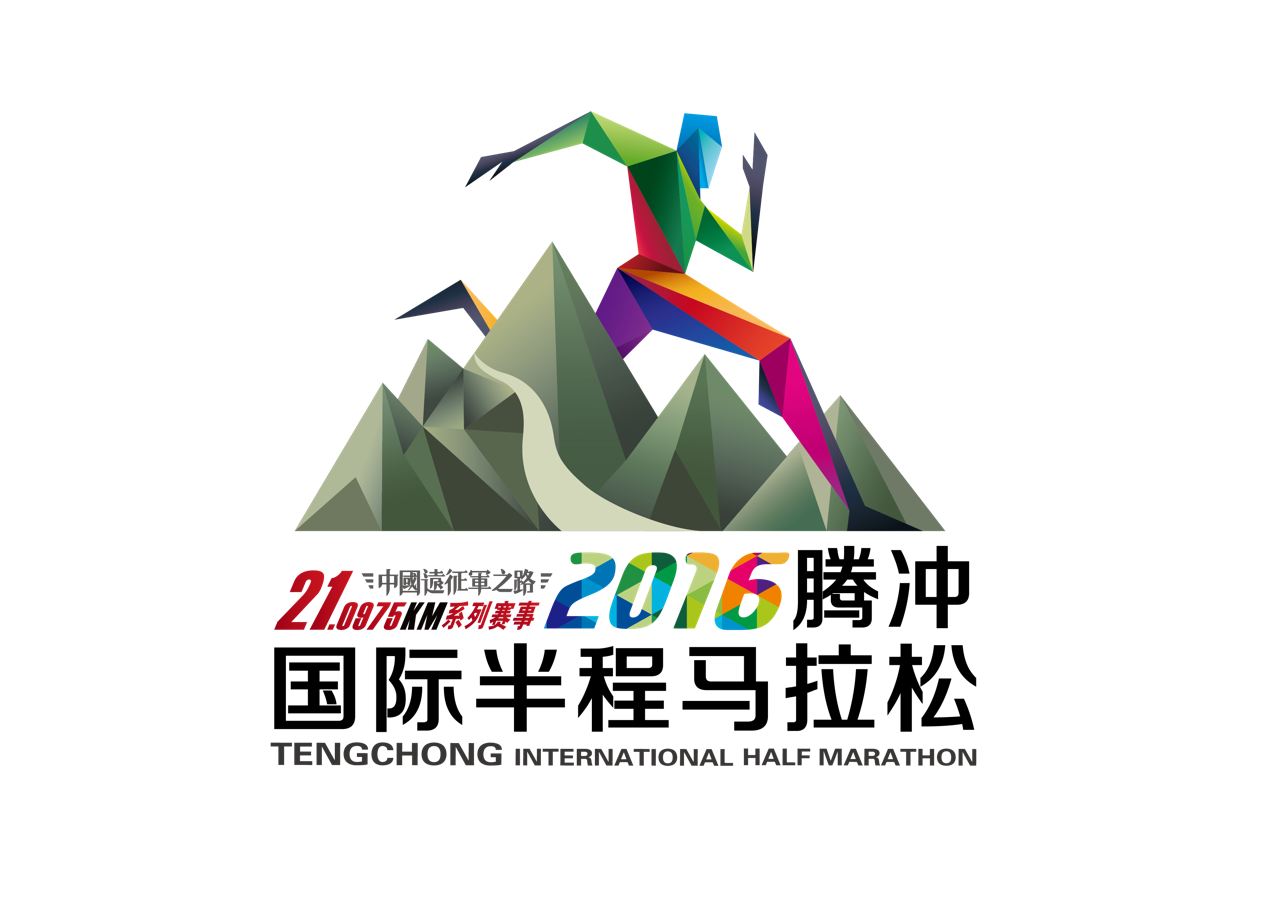 竞赛规程2016腾冲国际半程马拉松赛竞赛规程一、主办单位中国田径协会云南省体育局保山市人民政府二、承办单位腾冲市人民政府保山市体育局三、策划运营机构云南行知探索文化旅游产业有限公司四、协办单位北京行知探索文化发展股份有限公司台湾义杰事业股份有限公司腾冲市登山户外运动协会五、竞赛时间、地点及路线（一）比赛时间：2016年11月5日（周六）上午9：00（二）比赛地点：云南省腾冲市文治光昌广场（三）比赛项目：半程马拉松（21.0975公里）、10公里路跑、5公里欢乐跑（四）比赛路线及海拔图：1、半程马拉松（21.0975公里）路线说明：腾冲市腾越文治光昌广场（起点）→建国酒店环岛路口（右转）→亿翡翠环岛路口（左转）→腾越路→国殇墓园环岛路口（右转）→和顺园餐厅（加油站）→向前560米田间小径（左转）→益群中学→元龙阁→和顺图书馆→十字路口（左转）→弯楼子→116乡道路口（左转）→热海路→霞光路路口（右转）→华严路路口（左转）→华严路→火山路路口（沿华严路前行300米左转折返）→火山路→文星楼环岛（右转）→文星楼步行街→腾冲市腾越文治光昌广场（终点）2、10公里路跑路线说明：腾冲市腾越文治广场（起点）→096乡道→建国环岛路口（右转）→北二环路→双凤桥（过桥直行）→亿翡翠环岛路口（沿环岛左转）→腾越路→国殇墓园环岛路口（沿环岛左转）→翡翠西路→腾冲明天更美好环岛（沿环岛右转）→热海路→海华路→华严路路口（左转）→华严路→火山路路口（沿华严路前行300米左转折返）→火山路→文星楼环岛（沿环岛右转）→文星楼步行街街→腾冲腾越文治光昌广场（终点）3、5公里欢乐跑线路说明：腾冲市腾越文治广场（起点）→096乡道→建国环岛路口（右转）→北二环路→双凤桥（过桥直行）→亿翡翠环岛路口（沿环岛左转）→腾越路→国殇墓园环岛路口（沿环岛左转）→翡翠西路→凤山路（终点）4、总体赛道图：5、半程马拉松（21.0975KM）海拔图：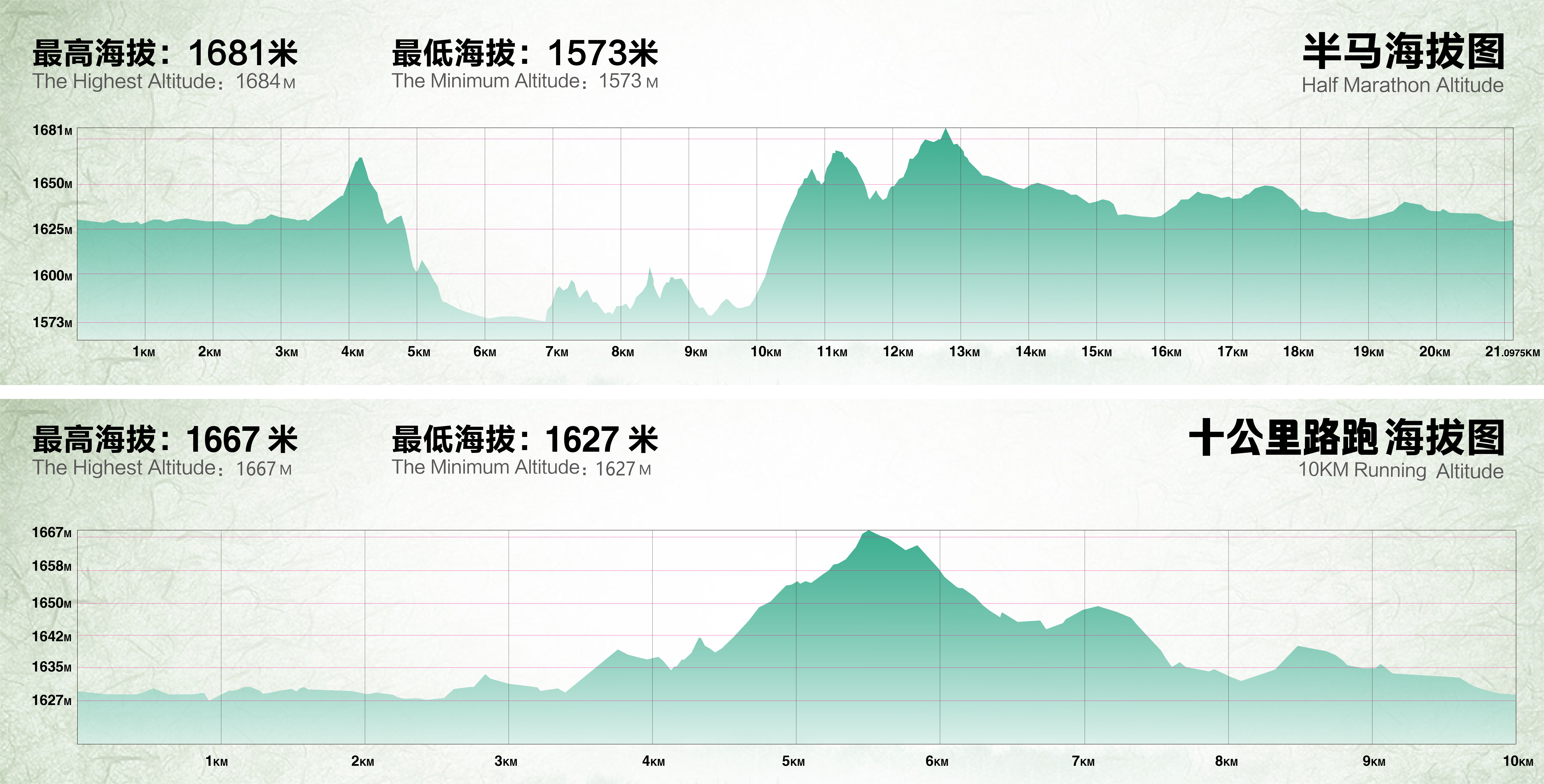 6、10公里路跑（10KM）海拔图：六、报名办法及费用（一）竞赛项目、距离及名额：（二）竞赛项目说明及年龄要求：1、半程马拉松（21.0975公里）：分男、女组别，参赛年龄限18岁—65岁，以身份证或户口本上年龄为准，且在2016年12月31日前达到相应的年龄要求即可进行报名。2、半程马拉松（跑团赛中赛）：跑团赛中赛，由同一跑团6人组队，至少含2名女性，成绩取前5人完赛净计时成绩相加进行排名，参加跑团赛中赛的个人同时享有半程马拉松（个人）成绩及权益。参赛年龄限18岁—65岁，以身份证或户口本上年龄为准，且在2016年12月31日前达到相应的年龄要求即可进行报名。3、10公里路跑：分男、女组别，参赛年龄限18岁—65岁，以身份证或户口本上年龄为准，且在2016年12月31日前达到相应的年龄要求即可进行报名。4、5公里欢乐跑：限70岁（1946年当年出生者）以下。（三）报名办法及费用：1、报名时间：2016年07月28日至2016年10月08日24时止。2、报名方式：采用线上及线下报名方式。1）线上报名半程马拉松（个人赛及跑团赛中赛）、10公里路跑、5公里欢乐跑项目选手可登录赛事官方网站（www.exprun.com）进行报名，额满即止；2）5公里欢乐跑可以家庭为单位报名参加，使用2+1（两名家长带一名子女）或2+2（两名家长带两名子女）形式进行报名。在官网页面下载报名表并填写信息以后，发送至组委会官方邮箱，审核之后组委将会电话回访，并通知选手具体缴费事宜。3）线下报名半程马拉松（个人赛及跑团赛中赛）、10公里路跑、5公里欢乐跑项目选手，可通过邮箱提交电子版报名资料并将报名费汇款至如下账号（邮箱地址：tcmarathon@expewise.com）：账号：2401 1201 0400 05044开户银行：中国农业银行昆明凤凰支行户名：云南行知探索文化旅游产业有限公司3）中国田径协会注册运动员须通过中国田径协会官网进行报名。3、报名费用：1）不分国籍，半程马拉松（个人）100元人民币/人，半程马拉松（跑团赛中赛）480 元人民币/队，10公里路跑80元人民币/人，5公里欢乐跑60元人民币/人。2）组委会有权根据参赛者报名情况决定是否接受报名，报名成功后，不可更改报名项目及参赛信息，放弃比赛，报名费将不予返还。4、参赛号查询：10月20日参赛选手可通过官方网站、官方微信查询参赛号，赛事组委会也将通过邮件形式、短信形式告知参赛号，如有疑问可及时与组委会沟通。七、参赛资格（一）所有完成报名选手需按照赛事要求于赛事物品发放时(11月2日——11月4日)提交亲笔签名的《运动员参赛声明》一份。（二）所有参赛者必须由本人参赛，不得出现替跑或冒用他人身份信息参赛的情况；所有参赛者的信息和参赛资格必须通过公安部门的审核方可参赛。（三）参赛者健康要求本届赛事项目是大强度长距离的竞技运动，也是一项高风险的竞技项目，对参赛者身体状况有较高要求，参赛者应身体健康，有经常参加跑步锻炼或训练的基础。参赛者可根据自己的身体状况和能力，选择参赛项目。以下疾病患者不宜参加比赛：1、先天性心脏病和风湿性心脏病患者；2、高血压和脑血管疾病患者；3、心肌炎和其它心脏病患者；4、冠状动脉病患者和严重心律不齐者；5、血糖过高或过低的糖尿病患者；6、比赛日前两周以内患感冒；7、其他不适合参加比赛者（如孕妇、赛前疲劳者、过度饮酒者等）组委会建议所有参赛者通过正规医疗机构进行体检（含心电图检查），并结合检查报告进行自我评估，确认自己的身体及精神状况能够适应于长跑运动，方可报名参赛。在比赛中，因个人身体及其他个人原因导致的人身损害和财产损失，由参赛者个人承担责任。八、竞赛办法（一）采用中国田径协会审定的最新田径竞赛规则及本竞赛规程相关规定执行。并根据中国田径协会制定的《中国马拉松及相关运动大众选手等级评定标准及实施办法》实施大众选手等级评定。 （二）赛事检录与集结：1、2016年11月5日上午7:00至8:30，参赛选手按照参赛项目进行检录与集结。2、中国田径协会注册选手及特邀选手需持注册证和护照原件单独进行检录。3. 集结区前设置集结柱，各集结区之间间隔，参赛选手按照相应项目进入各自集结区，各项目出发顺序为：半程马拉松注册选手、特邀选手、团体选手、大众选手、10公里选手、5公里选手，一次鸣枪，顺序起跑。 （三）关门时间：为了保证参赛选手比赛安全、顺利，比赛期间设关门时间，限时对社会交通封闭。关门时间后，相应路段恢复社会交通。在规定的关门时间内，未跑完对应距离的参赛选手须立即停止比赛，退出赛道，以免发生危险。退出比赛的选手可乘坐组委会提供的收容车到达终点处。关门的具体时间和距离（以发令枪声时间为准）：注：如发生特殊情况时，组委会有权决定提前关门，参赛者需服从组委会统一安排。（四）计时办法：本次比赛采用净计时，感应计时芯片将在选手通过起点时开始计时，到达终点时截止，感应计时芯片成绩即为选手最终成绩，总成绩以净计时计算。1、半程马拉松和十公里路跑采用感应计时芯片计时，选手需按照赛事手册中芯片佩戴方法进行佩戴，如因个人佩戴造成的成绩缺失，参赛选手自行承担相应责任。在起终点及沿途设有计时感应地毯，参赛者行进中必须逐一通过地面的计时感应地毯，如参赛者缺少任何一个计时点的成绩，则取消该参赛者的比赛成绩。除起点外，参赛者之间两个芯片在每个计时点的成绩误差少于0.1秒，也将取消相关者的成绩。2、五公里项目选手通过终点后可参照终点计时显示器的时间自行记录成绩。3、组委会将对参赛者进行兴奋剂抽查。（五）竞赛物品领取:　　参赛号码布、参赛T恤、赛事手册、存衣包等物品，详见物品发放相关安排(具体方案将于赛前一周在官网公布)。（六）物品存取：1、参赛选手在起点指定区域按号段寄存衣物，到达终点后，请到对应号码的区域领取衣物。组委会建议选手不要将贵重物品存放在包内(如有效证件、手机、相机、珠宝、现金、钥匙、信用卡、iPad等)，如发生损坏或遗失，一切后果由选手本人承担。2、比赛当天起点存衣服务将于鸣枪前15分钟截止，请选手做好时间安排。参赛选手在比赛当日14:00前到终点存取衣处领取个人存放物品。如超过领取时间没有领取的，可于赛后5天内到赛事组委会领取，如5天内不领取，组委会将按无人领取处理。（七）饮水、饮料、补给、医疗及检查站点：（七）医疗救护：1、组委会在起终点、补给站设立固定医疗点；2、组委会将在赛道沿途设立移动医疗救援服务；3、组委会在赛道沿途设置医疗服务站及沿途医疗服务志愿者，协助医疗救护、维护比赛秩序，参赛者可随时向他们请求帮助。（八）成绩证书：在关门时间内完成各项目的选手，赛后5个工作日后在赛事官方网站（www.exprun.com）自行下载打印成绩证书或纪念证书。奖励办法（一）半程马拉松个人奖励：名次奖励：男、女奖励前50名运动员，并分别获得奖金(单位：税前人民币)，男、女前三名颁发奖杯。注：奖金按净计时成绩进行排名对应发放。在关门时间内跑完半程马拉松的选手将获得翡翠完赛奖牌、成绩证书。（二）半马跑团赛中赛奖励：名次奖励：团体奖励前10队，并分别获得奖金(单位：税前人民币)。注：奖金取跑团前5人净计时成绩相加进行排名对应发放。关门时间内完成比赛的团体选手将获得团体纪念证书。（三）十公里路跑赛奖励：名次奖励：男、女奖励前20运动员，并分别获得奖金(单位：税前人民币)。注：奖金按净计时成绩进行排名对应发放。在关门时间内跑完半程马拉松的选手将获得远征军主题纪念奖牌、成绩证书。(四)五公里欢乐跑奖励：1）五公里项目选手不录取名次，在规定时间内通过终点后可参照终点计时显示器的时间自行记录成绩。2）关门时间内完成比赛的选手将获得中国远征军风格完赛手链。(五)所有获奖参赛者的成绩在赛事官方网站公示10日后，并确认无兴奋剂问题后再行发放奖金；(六)以上所有获奖者个人奖金将按照我国税法规定，征收20%个人所得税。十、处罚办法组委会将对起点、全程路线和终点进行录像监控，出现以下违反比赛规定的参赛选手将被取消参赛成绩，两年内不准参加腾冲国际半程马拉松赛：并报请中国田径协会追加处罚，情节严重的，或将终身禁赛：1、虚假年龄报名或报名后由他人替跑；    2、参赛者携带他人计时芯片或一名选手同时携带2枚或两枚以上(包括男选手携带女选手)计时芯片参加比赛；    3、不按规定的起跑顺序在非指定区域起跑；    4、起跑有违反规则行为的；    5、关门时间到后不停止比赛或退出比赛后又返回赛道的；    6、没有沿规定线路跑完所报项目的全程，抄近道或乘交通工具途中插入的；    7、在终点不按规定要求重复通过终点领取纪念品；    8、未跑完全程，私自通过终点领取纪念品的；    9、马拉松及半程马拉松项目的运动员没有按规定携带自己两块号码布通过终点的；    10、私自伪造号码布，使用其他赛事号码布通过终点领取完赛物品、完赛奖牌；    11、私自涂改、遮挡号码布参赛或转让号码布；    12、携带非组委会发放芯片通过终点的；    13、以接力方式完成比赛；    14、不服从赛事工作人员的指挥，干扰赛事，打架斗殴，聚众闹事的；    15、出现不文明行为（如随地便溺、乱扔垃圾等）；    16、其他违反规则规定的行为。利用虚假信息获取参赛资格或者报名后转让号码布给他人者，比赛中发生的一切后果责任自负。 有关竞赛的其他具体要求即安排，请查阅《参赛指南》，将于官网进行公布，也将与竞赛物品一同发放。十一、保险组委会统一所有参赛者和工作人员购买竞赛期间的人身意外伤害保险，若由于参赛者报名信息填写不全或不真实造成无法购买保险或者保险无效，责任由参赛者自行承担。保险说明书请在赛前登陆官方网站查阅。特别说明：（一）组委会购买的保险为人身意外伤害险。由于自身疾病、身体原因所引起的不良后果，不属于意外伤害保险范围，例如，中暑、昏厥等；（二）组委会在竞赛期间提供免费现场急救性质的医务治疗，在医院救治等发生的相关费用由参赛者自理；（三）参赛者在竞赛过程中因服用兴奋剂或其它违禁药品，造成人身伤害或死亡的，责任由参赛者自行负责；（四）为了保障参赛者的生命安全，经组委会授权的赛事裁判和工作人员对明显不能继续进行比赛的参赛者，有权终止其比赛。十二、技术官员和裁判员由中国田径协会、云南省体育局、保山市文化广播电视体育局和腾冲市文化广播电视体育局负责选派。十三、赛事旅游报名半程马拉松及十公里路跑项目选手在11月2日—7日期间，凭本人参赛号码布及身份证原件可享受腾冲境内和顺景区、热海景区、银杏村景区、火山公园4大景区免门票福利，每景区限1次免费。十四、组委会联系方式地 址：云南省腾冲县腾越古镇滨河小区417号  邮 编：679100　　电 话：0871-6331 3867（昆明）  0875-5199 118（腾冲）　　传 真：0871-6566 7982（昆明）  联系人：谢先生 135 1872 8316官方网站：www.exprun.com官方微信平台：腾冲国际马拉松官方微博：@腾冲国际马拉松邮箱地址：tcmarathon@expewise.com 十五、本规程解释权属2016腾冲国际半程马拉松赛组委会。十六、未尽事宜，另行通知。2016年腾冲国际半程马拉松赛事组委会2016年7月项目项目距离名额半程马拉松个人21.0975KM3000人半程马拉松跑团赛中赛21.0975KM3000人10公里路跑10公里路跑10KM1000人5公里欢乐跑5公里欢乐跑5KM6000人项目关门时间对应时间点五公里欢乐跑1小时 30分钟10:30十公里路跑2小时11:00半程马拉松3小时30分12:30项目公里点饮水/用水饮料/饮水补给点医疗点检查点半程马拉松5公里√√√√半程马拉松7.5公里√√半程马拉松10公里√√√√半程马拉松12.5公里√√半程马拉松15公里√√√√半程马拉松17.5公里√√半程马拉松20公里√√√√半程马拉松终点√√√√10公里路跑5公里√√√√10公里路跑7.5公里√√10公里路跑终点√√√√5公里欢乐跑终点√√√  名次组别一二三四五六七八九至五十男3000015000800050004000300020001000500女3000015000800050004000300020001000500半马跑团赛中赛奖金设置（单位：人民币）半马跑团赛中赛奖金设置（单位：人民币）半马跑团赛中赛奖金设置（单位：人民币）半马跑团赛中赛奖金设置（单位：人民币）半马跑团赛中赛奖金设置（单位：人民币）名次1234—10奖金1200080004000600十公里路跑奖金设置十公里路跑奖金设置十公里路跑奖金设置十公里路跑奖金设置十公里路跑奖金设置组别名次及奖金（单位：人民币）名次及奖金（单位：人民币）名次及奖金（单位：人民币）名次及奖金（单位：人民币）组别1234—20男600040003000200女600040003000200